http://www.notebooksarok.hu/Intel Core i34 GB15,6"500 GBDVD +/- RW802.11.b/g/n WLANNvidia GeForce GT520MX 512MB GDDR3FreeDosFekete/Ezüst színbenNettó ár: 124.900 Ft +ÁFA
Bruttó ár: 158.623 Ft / 546 EUR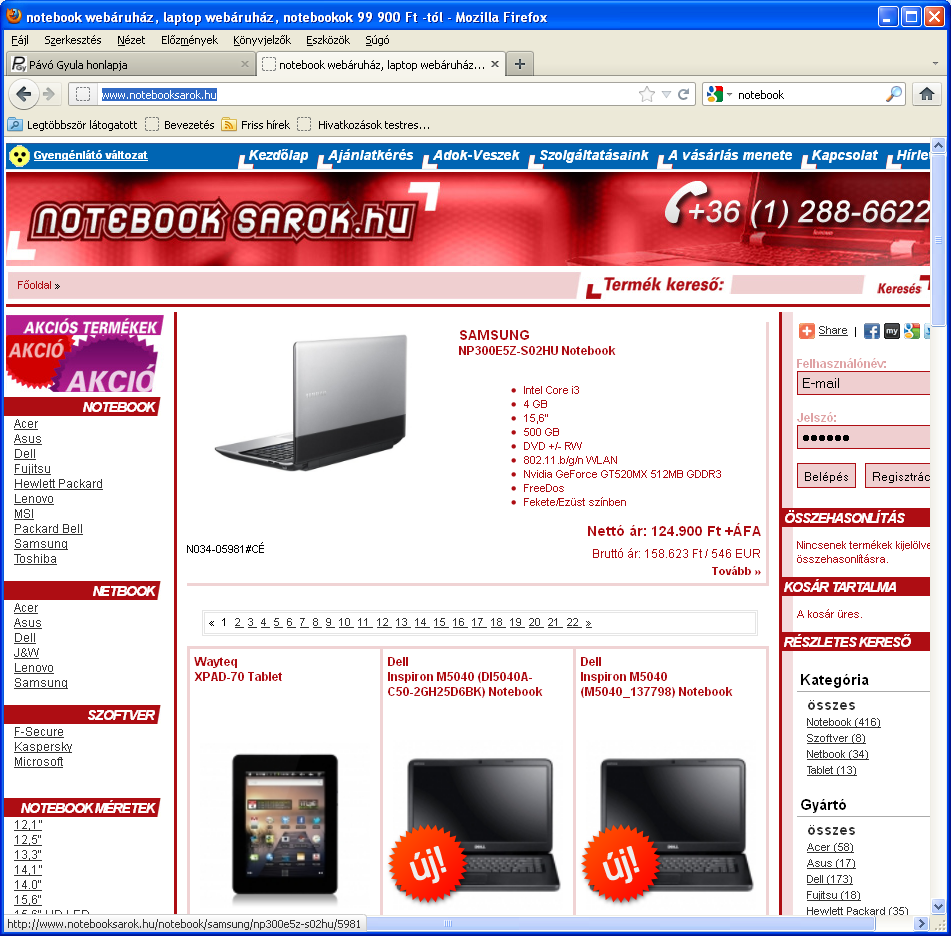 